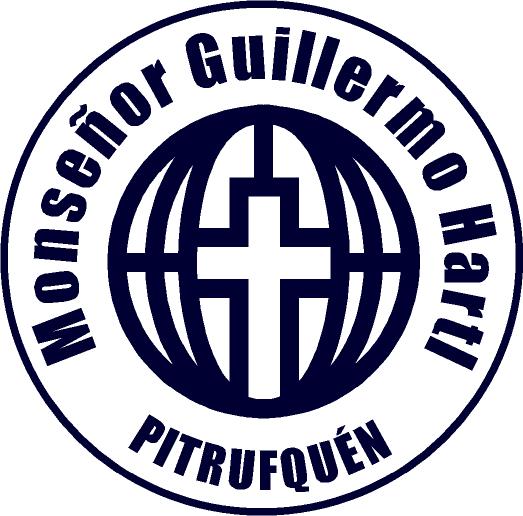 EVALUACIÓN DE CONOCIMIENTOS DE LA               CONDICIÓN FÍSICA ASOCIADOS A LA SALUDNOMBRE ALUMNO(A)……………………………………………………………………….CURSO………………………….La siguiente evaluación permite que el o la docente sepa qué conocimientos han adquirido los estudiantes respecto de la condición física y cómo ella se relaciona con la salud.INDICADORESSINOConoce los componentes de la condición física asociados a la salud.Entiende la importancia de mantener una adecuada flexibilidad.Entiende la importancia de mantener una adecuada capacidad cardiorrespiratoria.Entiende la diferencia entre fuerza y resistencia.Entiende cómo medir la aptitud de la resistencia.Sabe cómo medir su composición corporal y qué estrategias ayudan a modificarla.Entiende cómo la práctica de actividad física influye en el peso del cuerpo.Entiende que la condición física está relacionada con la salud y la felicidad personal.Conoce los niveles de su condición física y los compara con los de sus compañeros.Ha seguido un plan de ejercicios para alcanzar o mantener una buena condición física.Es consciente del impacto de la actividad física en la condición física, el peso y el estrés.Practica actividades físicas que le interesan.Ha desarrollado un plan de vida para mantener y mejorar su condición física.